地址：320桃園市中壢區博愛路52號  TEL：03-2805608  電子信箱：lixiaostory@gmail.com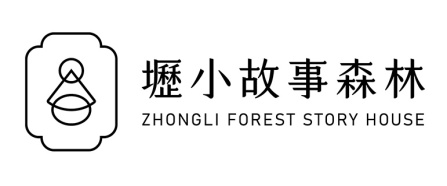 【課程活動報名】信用卡授權單【課程活動報名】信用卡授權單【課程活動報名】信用卡授權單【課程活動報名】信用卡授權單【課程活動報名】信用卡授權單【課程活動報名】信用卡授權單【課程活動報名】信用卡授權單【課程活動報名】信用卡授權單【課程活動報名】信用卡授權單【課程活動報名】信用卡授權單【課程活動報名】信用卡授權單填妥後可郵寄或E-mail提供填妥後可郵寄或E-mail提供填妥後可郵寄或E-mail提供填妥後可郵寄或E-mail提供                填表日期：        年         月       日                填表日期：        年         月       日                填表日期：        年         月       日                填表日期：        年         月       日                填表日期：        年         月       日                填表日期：        年         月       日                填表日期：        年         月       日姓名□男□女單位單位生日聯絡方式電話：(    )電話：(    )電話：(    )電話：(    )電話：(    )手機：手機：手機：手機：E-mail：                                       E-mail：                                       E-mail：                                       E-mail：                                       E-mail：                                       E-mail：                                       E-mail：                                       E-mail：                                       E-mail：                                       郵寄地址□□□ □□□ □□□ □□□ □□□ □□□ □□□ □□□ □□□ □□□ □□□ □□□ □□□ □□□ □□□ □□□ □□□ □□□ 參與方式 1、我願意參與活動，單次報名金額：＿＿＿＿＿＿＿元 2、活動名稱：＿＿＿＿＿＿＿＿＿ 3、報名人數：＿＿＿＿＿＿＿位，總計金額：＿＿＿＿＿＿＿元 1、我願意參與活動，單次報名金額：＿＿＿＿＿＿＿元 2、活動名稱：＿＿＿＿＿＿＿＿＿ 3、報名人數：＿＿＿＿＿＿＿位，總計金額：＿＿＿＿＿＿＿元 1、我願意參與活動，單次報名金額：＿＿＿＿＿＿＿元 2、活動名稱：＿＿＿＿＿＿＿＿＿ 3、報名人數：＿＿＿＿＿＿＿位，總計金額：＿＿＿＿＿＿＿元 1、我願意參與活動，單次報名金額：＿＿＿＿＿＿＿元 2、活動名稱：＿＿＿＿＿＿＿＿＿ 3、報名人數：＿＿＿＿＿＿＿位，總計金額：＿＿＿＿＿＿＿元 1、我願意參與活動，單次報名金額：＿＿＿＿＿＿＿元 2、活動名稱：＿＿＿＿＿＿＿＿＿ 3、報名人數：＿＿＿＿＿＿＿位，總計金額：＿＿＿＿＿＿＿元 1、我願意參與活動，單次報名金額：＿＿＿＿＿＿＿元 2、活動名稱：＿＿＿＿＿＿＿＿＿ 3、報名人數：＿＿＿＿＿＿＿位，總計金額：＿＿＿＿＿＿＿元 1、我願意參與活動，單次報名金額：＿＿＿＿＿＿＿元 2、活動名稱：＿＿＿＿＿＿＿＿＿ 3、報名人數：＿＿＿＿＿＿＿位，總計金額：＿＿＿＿＿＿＿元 1、我願意參與活動，單次報名金額：＿＿＿＿＿＿＿元 2、活動名稱：＿＿＿＿＿＿＿＿＿ 3、報名人數：＿＿＿＿＿＿＿位，總計金額：＿＿＿＿＿＿＿元 1、我願意參與活動，單次報名金額：＿＿＿＿＿＿＿元 2、活動名稱：＿＿＿＿＿＿＿＿＿ 3、報名人數：＿＿＿＿＿＿＿位，總計金額：＿＿＿＿＿＿＿元 1、我願意參與活動，單次報名金額：＿＿＿＿＿＿＿元 2、活動名稱：＿＿＿＿＿＿＿＿＿ 3、報名人數：＿＿＿＿＿＿＿位，總計金額：＿＿＿＿＿＿＿元 1、我願意參與活動，單次報名金額：＿＿＿＿＿＿＿元 2、活動名稱：＿＿＿＿＿＿＿＿＿ 3、報名人數：＿＿＿＿＿＿＿位，總計金額：＿＿＿＿＿＿＿元 1、我願意參與活動，單次報名金額：＿＿＿＿＿＿＿元 2、活動名稱：＿＿＿＿＿＿＿＿＿ 3、報名人數：＿＿＿＿＿＿＿位，總計金額：＿＿＿＿＿＿＿元 1、我願意參與活動，單次報名金額：＿＿＿＿＿＿＿元 2、活動名稱：＿＿＿＿＿＿＿＿＿ 3、報名人數：＿＿＿＿＿＿＿位，總計金額：＿＿＿＿＿＿＿元 1、我願意參與活動，單次報名金額：＿＿＿＿＿＿＿元 2、活動名稱：＿＿＿＿＿＿＿＿＿ 3、報名人數：＿＿＿＿＿＿＿位，總計金額：＿＿＿＿＿＿＿元 1、我願意參與活動，單次報名金額：＿＿＿＿＿＿＿元 2、活動名稱：＿＿＿＿＿＿＿＿＿ 3、報名人數：＿＿＿＿＿＿＿位，總計金額：＿＿＿＿＿＿＿元 1、我願意參與活動，單次報名金額：＿＿＿＿＿＿＿元 2、活動名稱：＿＿＿＿＿＿＿＿＿ 3、報名人數：＿＿＿＿＿＿＿位，總計金額：＿＿＿＿＿＿＿元 1、我願意參與活動，單次報名金額：＿＿＿＿＿＿＿元 2、活動名稱：＿＿＿＿＿＿＿＿＿ 3、報名人數：＿＿＿＿＿＿＿位，總計金額：＿＿＿＿＿＿＿元 1、我願意參與活動，單次報名金額：＿＿＿＿＿＿＿元 2、活動名稱：＿＿＿＿＿＿＿＿＿ 3、報名人數：＿＿＿＿＿＿＿位，總計金額：＿＿＿＿＿＿＿元信用卡卡號信用卡卡號持卡人簽名持卡人簽名卡別卡別發卡銀行                        效期：           年           月發卡銀行                        效期：           年           月發卡銀行                        效期：           年           月ATM轉帳：700郵局，帳號：7000010-50458540 ※請留轉帳後資料，以確認款。帳號末五碼：              /戶名：                 
 (說明:銀行辦理跨行匯入郵政劃撥儲金帳戶時，解款行名稱:郵政劃撥儲金，解款行代號:7000010，帳號為:50458540，
  戶名:財團法人桃園市真善美社會福利基金會 )劃撥帳號：50458540，戶名：財團法人桃園市真善美社會福利基金會其他付款方式：              ATM轉帳：700郵局，帳號：7000010-50458540 ※請留轉帳後資料，以確認款。帳號末五碼：              /戶名：                 
 (說明:銀行辦理跨行匯入郵政劃撥儲金帳戶時，解款行名稱:郵政劃撥儲金，解款行代號:7000010，帳號為:50458540，
  戶名:財團法人桃園市真善美社會福利基金會 )劃撥帳號：50458540，戶名：財團法人桃園市真善美社會福利基金會其他付款方式：              ATM轉帳：700郵局，帳號：7000010-50458540 ※請留轉帳後資料，以確認款。帳號末五碼：              /戶名：                 
 (說明:銀行辦理跨行匯入郵政劃撥儲金帳戶時，解款行名稱:郵政劃撥儲金，解款行代號:7000010，帳號為:50458540，
  戶名:財團法人桃園市真善美社會福利基金會 )劃撥帳號：50458540，戶名：財團法人桃園市真善美社會福利基金會其他付款方式：              ATM轉帳：700郵局，帳號：7000010-50458540 ※請留轉帳後資料，以確認款。帳號末五碼：              /戶名：                 
 (說明:銀行辦理跨行匯入郵政劃撥儲金帳戶時，解款行名稱:郵政劃撥儲金，解款行代號:7000010，帳號為:50458540，
  戶名:財團法人桃園市真善美社會福利基金會 )劃撥帳號：50458540，戶名：財團法人桃園市真善美社會福利基金會其他付款方式：              ATM轉帳：700郵局，帳號：7000010-50458540 ※請留轉帳後資料，以確認款。帳號末五碼：              /戶名：                 
 (說明:銀行辦理跨行匯入郵政劃撥儲金帳戶時，解款行名稱:郵政劃撥儲金，解款行代號:7000010，帳號為:50458540，
  戶名:財團法人桃園市真善美社會福利基金會 )劃撥帳號：50458540，戶名：財團法人桃園市真善美社會福利基金會其他付款方式：              ATM轉帳：700郵局，帳號：7000010-50458540 ※請留轉帳後資料，以確認款。帳號末五碼：              /戶名：                 
 (說明:銀行辦理跨行匯入郵政劃撥儲金帳戶時，解款行名稱:郵政劃撥儲金，解款行代號:7000010，帳號為:50458540，
  戶名:財團法人桃園市真善美社會福利基金會 )劃撥帳號：50458540，戶名：財團法人桃園市真善美社會福利基金會其他付款方式：              ATM轉帳：700郵局，帳號：7000010-50458540 ※請留轉帳後資料，以確認款。帳號末五碼：              /戶名：                 
 (說明:銀行辦理跨行匯入郵政劃撥儲金帳戶時，解款行名稱:郵政劃撥儲金，解款行代號:7000010，帳號為:50458540，
  戶名:財團法人桃園市真善美社會福利基金會 )劃撥帳號：50458540，戶名：財團法人桃園市真善美社會福利基金會其他付款方式：              ATM轉帳：700郵局，帳號：7000010-50458540 ※請留轉帳後資料，以確認款。帳號末五碼：              /戶名：                 
 (說明:銀行辦理跨行匯入郵政劃撥儲金帳戶時，解款行名稱:郵政劃撥儲金，解款行代號:7000010，帳號為:50458540，
  戶名:財團法人桃園市真善美社會福利基金會 )劃撥帳號：50458540，戶名：財團法人桃園市真善美社會福利基金會其他付款方式：              ATM轉帳：700郵局，帳號：7000010-50458540 ※請留轉帳後資料，以確認款。帳號末五碼：              /戶名：                 
 (說明:銀行辦理跨行匯入郵政劃撥儲金帳戶時，解款行名稱:郵政劃撥儲金，解款行代號:7000010，帳號為:50458540，
  戶名:財團法人桃園市真善美社會福利基金會 )劃撥帳號：50458540，戶名：財團法人桃園市真善美社會福利基金會其他付款方式：              ATM轉帳：700郵局，帳號：7000010-50458540 ※請留轉帳後資料，以確認款。帳號末五碼：              /戶名：                 
 (說明:銀行辦理跨行匯入郵政劃撥儲金帳戶時，解款行名稱:郵政劃撥儲金，解款行代號:7000010，帳號為:50458540，
  戶名:財團法人桃園市真善美社會福利基金會 )劃撥帳號：50458540，戶名：財團法人桃園市真善美社會福利基金會其他付款方式：              ATM轉帳：700郵局，帳號：7000010-50458540 ※請留轉帳後資料，以確認款。帳號末五碼：              /戶名：                 
 (說明:銀行辦理跨行匯入郵政劃撥儲金帳戶時，解款行名稱:郵政劃撥儲金，解款行代號:7000010，帳號為:50458540，
  戶名:財團法人桃園市真善美社會福利基金會 )劃撥帳號：50458540，戶名：財團法人桃園市真善美社會福利基金會其他付款方式：              ATM轉帳：700郵局，帳號：7000010-50458540 ※請留轉帳後資料，以確認款。帳號末五碼：              /戶名：                 
 (說明:銀行辦理跨行匯入郵政劃撥儲金帳戶時，解款行名稱:郵政劃撥儲金，解款行代號:7000010，帳號為:50458540，
  戶名:財團法人桃園市真善美社會福利基金會 )劃撥帳號：50458540，戶名：財團法人桃園市真善美社會福利基金會其他付款方式：              ATM轉帳：700郵局，帳號：7000010-50458540 ※請留轉帳後資料，以確認款。帳號末五碼：              /戶名：                 
 (說明:銀行辦理跨行匯入郵政劃撥儲金帳戶時，解款行名稱:郵政劃撥儲金，解款行代號:7000010，帳號為:50458540，
  戶名:財團法人桃園市真善美社會福利基金會 )劃撥帳號：50458540，戶名：財團法人桃園市真善美社會福利基金會其他付款方式：              ATM轉帳：700郵局，帳號：7000010-50458540 ※請留轉帳後資料，以確認款。帳號末五碼：              /戶名：                 
 (說明:銀行辦理跨行匯入郵政劃撥儲金帳戶時，解款行名稱:郵政劃撥儲金，解款行代號:7000010，帳號為:50458540，
  戶名:財團法人桃園市真善美社會福利基金會 )劃撥帳號：50458540，戶名：財團法人桃園市真善美社會福利基金會其他付款方式：              ATM轉帳：700郵局，帳號：7000010-50458540 ※請留轉帳後資料，以確認款。帳號末五碼：              /戶名：                 
 (說明:銀行辦理跨行匯入郵政劃撥儲金帳戶時，解款行名稱:郵政劃撥儲金，解款行代號:7000010，帳號為:50458540，
  戶名:財團法人桃園市真善美社會福利基金會 )劃撥帳號：50458540，戶名：財團法人桃園市真善美社會福利基金會其他付款方式：              ATM轉帳：700郵局，帳號：7000010-50458540 ※請留轉帳後資料，以確認款。帳號末五碼：              /戶名：                 
 (說明:銀行辦理跨行匯入郵政劃撥儲金帳戶時，解款行名稱:郵政劃撥儲金，解款行代號:7000010，帳號為:50458540，
  戶名:財團法人桃園市真善美社會福利基金會 )劃撥帳號：50458540，戶名：財團法人桃園市真善美社會福利基金會其他付款方式：              ATM轉帳：700郵局，帳號：7000010-50458540 ※請留轉帳後資料，以確認款。帳號末五碼：              /戶名：                 
 (說明:銀行辦理跨行匯入郵政劃撥儲金帳戶時，解款行名稱:郵政劃撥儲金，解款行代號:7000010，帳號為:50458540，
  戶名:財團法人桃園市真善美社會福利基金會 )劃撥帳號：50458540，戶名：財團法人桃園市真善美社會福利基金會其他付款方式：              ATM轉帳：700郵局，帳號：7000010-50458540 ※請留轉帳後資料，以確認款。帳號末五碼：              /戶名：                 
 (說明:銀行辦理跨行匯入郵政劃撥儲金帳戶時，解款行名稱:郵政劃撥儲金，解款行代號:7000010，帳號為:50458540，
  戶名:財團法人桃園市真善美社會福利基金會 )劃撥帳號：50458540，戶名：財團法人桃園市真善美社會福利基金會其他付款方式：              ATM轉帳：700郵局，帳號：7000010-50458540 ※請留轉帳後資料，以確認款。帳號末五碼：              /戶名：                 
 (說明:銀行辦理跨行匯入郵政劃撥儲金帳戶時，解款行名稱:郵政劃撥儲金，解款行代號:7000010，帳號為:50458540，
  戶名:財團法人桃園市真善美社會福利基金會 )劃撥帳號：50458540，戶名：財團法人桃園市真善美社會福利基金會其他付款方式：              發票開立方式發票開立方式發票開立方式 □ 一般發票
 □ 三聯式發票，抬頭：                      ，統編：                 
 □ 發票捐贈 □ 一般發票
 □ 三聯式發票，抬頭：                      ，統編：                 
 □ 發票捐贈 □ 一般發票
 □ 三聯式發票，抬頭：                      ，統編：                 
 □ 發票捐贈 □ 一般發票
 □ 三聯式發票，抬頭：                      ，統編：                 
 □ 發票捐贈 □ 一般發票
 □ 三聯式發票，抬頭：                      ，統編：                 
 □ 發票捐贈 □ 一般發票
 □ 三聯式發票，抬頭：                      ，統編：                 
 □ 發票捐贈 □ 一般發票
 □ 三聯式發票，抬頭：                      ，統編：                 
 □ 發票捐贈 □ 一般發票
 □ 三聯式發票，抬頭：                      ，統編：                 
 □ 發票捐贈 □ 一般發票
 □ 三聯式發票，抬頭：                      ，統編：                 
 □ 發票捐贈 □ 一般發票
 □ 三聯式發票，抬頭：                      ，統編：                 
 □ 發票捐贈備註：備註：備註：備註：備註：備註：